ПОЯСНЮВАЛЬНА ЗАПИСКА№ ПЗН-46132 від 01.11.2022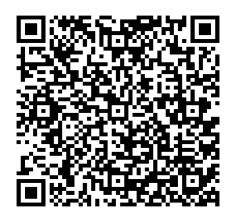 до проєкту рішення Київської міської ради:Про надання комунальному підприємству «Житній ринок» земельної ділянки у постійне користування  для експлуатації будівлі ринку на вул. Верхній Вал, 16 у Подільському районі міста КиєваЮридична особа:Відомості про земельну ділянку (кадастровий № 8000000000:85:425:0004).3. Обґрунтування прийняття рішення.На замовлення зацікавленої особи землевпорядною організацією розроблено проєкт землеустрою щодо відведення земельної ділянки Відповідно до Земельного кодексу України та Порядку набуття прав на землю із земель комунальної власності у місті Києві, затвердженого рішенням Київської міської ради 
від 20.04.2017 № 241/2463, Департаментом земельних ресурсів виконавчого органу Київської міської ради (Київської міської державної адміністрації) розроблено проєкт рішення Київської міської ради.4. Мета прийняття рішення.Метою прийняття рішення є забезпечення реалізації встановленого Земельним кодексом України права особи на оформлення права користування на землю.5. Особливі характеристики ділянки.Стан нормативно-правової бази у даній сфері правового регулювання.Загальні засади та порядок передачі земельних ділянок у власність чи користування зацікавленим особам визначено Земельним кодексом України та Порядком набуття прав на землю із земель комунальної власності у місті Києві, затвердженим рішенням Київської міської ради від 20.04.2017 № 241/2463.Фінансово-економічне обґрунтування.Реалізація рішення не потребує додаткових витрат міського бюджету.Відповідно до Податкового кодексу України та Положення про плату за землю в місті Києві, затвердженого рішенням Київської міської ради від 23.06.2011 № 242/5629 «Про встановлення місцевих податків і зборів у м. Києві» (зі змінами та доповненнями) розрахунковий розмір земельного податку складатиме: 2 240 439 грн 55 коп. ( 1%).Прогноз соціально-економічних та інших наслідків прийняття рішення.Наслідками прийняття розробленого проєкту рішення стане реалізація зацікавленою особою своїх прав щодо використання земельної ділянки.Доповідач: директор Департаменту земельних ресурсів Валентина ПЕЛИХ. Назва	Комунальне підприємство «Житній ринок» Перелік засновників (учасників) юридичної особи*КИЇВСЬКА МІСЬКА ДЕРЖАВНА АДМІНІСТРАЦІЯ Кінцевий бенефіціарний   власник (контролер)*ВідсутнійРеєстраційний номер:від 20.10.2022 № 423398042 Місце розташування (адреса)м. Київ, р-н Подільський, вул. Верхній Вал, 16  Площа1,0852 га Вид та термін користуванняправо в процесі оформлення (постійне користування) Категорія земель  землі житлової та громадської забудови Цільове призначення03.07 для будівництва та обслуговування будівель торгівлі (для експлуатації будівлі ринку) Нормативна грошова оцінка 
 (за попереднім розрахунком*) 224 043 954 грн 80 коп. *Наведені розрахунки нормативної грошової оцінки не є остаточними і будуть уточнені   відповідно до вимог чинного законодавства при оформленні права на земельну ділянку. *Наведені розрахунки нормативної грошової оцінки не є остаточними і будуть уточнені   відповідно до вимог чинного законодавства при оформленні права на земельну ділянку. Наявність будівель і споруд   на ділянці:Земельна ділянка забудована будівлею ринку (літ. «А») (реєстраційний номер об’єкта нерухомого майна: 1212526780000) загальною площею 15604,9 кв.м (право господарського відання зареєстровано 12.09.2019, номер запису про інше речове право: 33284917); нежитлові будівлі літ. «Б» (бойлерна) площею 78,6 кв.м, літ. «В» (тарна, сміттєзбірник) площею 89,9 кв.м, літ. «Г» (туалет) площею 82,9 кв.м (реєстраційний номер об’єкта нерухомого майна: 2116239580000) (право господарського відання зареєстровано 03.08.2020, номер запису про інше речове право: 37981523); нежитлові приміщення в підпірній стіні, літ. Ж (реєстраційний номер об’єкта нерухомого майна: 2489318280000) загальною площею 63 кв.м (право господарського відання зареєстровано 05.11.2021, номер запису про інше речове право: 44918999);  нежитлові приміщення в підпірній стіні, літ. Д (реєстраційний номер об’єкта нерухомого майна: 2489293880000) загальною площею 99,9 кв.м (право господарського відання зареєстровано 05.11.2021, номер запису про інше речове право: 44919699); нежитлові приміщення в підпірній стіні, літ. Е (реєстраційний номер об’єкта нерухомого майна: 2489256880000) загальною площею 59,7 кв.м (право господарського відання зареєстровано 05.11.2021, номер запису про інше речове право: 44920211). Відповідно до листа Департаменту комунальної власності м. Києва від 05.10.2022 № 062/06-33-4079, речові права на підпірну стіну, що є приналежністю головної речі, відповідно до Закону України «Про державну реєстрацію речових прав та їх обтяжень» не підлягають державній реєстрації.   Наявність ДПТ:Детальний план території відсутній. Функціональне призначення   згідно з Генпланом:Відповідно до Генерального плану міста Києва, затвердженого рішенням Київської міської ради                  від 28.03.2002 № 370/1804, земельна ділянка за функціональним призначенням належить до території громадських будівель та споруд. Правовий режим:Земельна ділянка належить до земель комунальної власності територіальної громади міста Києва. Розташування в зеленій зоні:Земельна ділянка не входить до зеленої зони. Інші особливості:  Частина земельної ділянки розташована в межах червоних ліній.  Земельна ділянка розташована в Центральному історичному ареалі міста Києва, в археологічній охоронній зоні, в зоні охоронюваного ландшафту, в межах Державного історико-архітектурного заповідника «Стародавній Київ», на території пам’ятки ландшафту і історії місцевого значення «Історичний ландшафт Київських гір і долини Дніпра», в межах пам’ятки археології місцевого значення «Культурний шар Подолу, IX-XVIII» та частково в межах пам’ятки археології місцевого значення «Дерев’яний водопровід (водогін) та замощення вулиць, XVII- XVIII ст.» (відомості про обмеження у використанні земельної ділянки внесені в Державний земельний кадастр).Житній ринок на вул. Верхній Вал, 16 на обліку як пам’ятка або об’єкт культурної спадщини не перебуває (лист Департаменту охорони культурної спадщини від 06.01.2022 № 066-17).  Зважаючи на положення статей 9, 122 Земельного кодексу України та пункту 34 частини першої статті 26 Закону України «Про місцеве самоврядування в Україні» (щодо обов’язковості розгляду питань землекористування на пленарних засіданнях) вказаний проєкт рішення направляється для подальшого розгляду Київською міською радою.Директор Департаменту земельних ресурсівВалентина ПЕЛИХ